中國文化大學法律學系博士班指導教授同意書（本表應於1年級第2學期結束前向法律學系提報）茲同意擔任法律學系博士班學生　　　　　之博士論文指導教授。指導教授：　　　　　　　中華民國　　年　　月　　日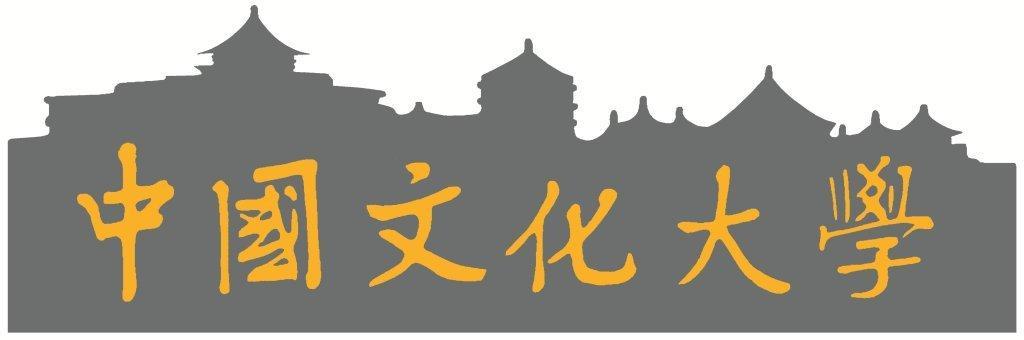 學年度　　　　　　學年度　第　　學期　　　　　　學年度　第　　學期　　　　　　學年度　第　　學期系　級　法律學系　博士班　　　年級　法律學系　博士班　　　年級　法律學系　博士班　　　年級姓　名學　號電　話手　機e-mail指導教授共同指導(若無,則免填)(若無,則免填)(若無,則免填)